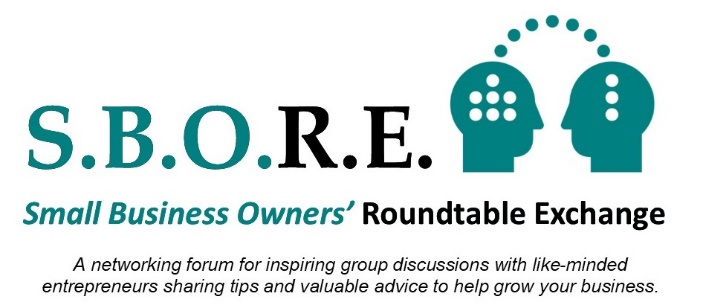 Dear Fellow Business Owner,The Small Business Owners' Roundtable Exchange (S.B.O.R.E.)  is a free and friendly business growth and networking group that meets monthly in Flanders, New Jersey, as well as runs special events throughout the year.   Our meetings are a forum for small business owners to share their ideas and challenges. Our hard-and-fast mission is to bring together committed, dependable and trustworthy business owners to create solid business relationships, help one-another grow their businesses through roundtable discussions and presentations, and the exchange of warm referrals when possible, while promoting undeniable value for our communities. In order to keep these meetings free of dues, while still covering costs such as insurance, advertising, the website, the newsletter, and similar efforts, we are seeking local businesses interested in being Sponsors at a minimal cost of $175 for a full year.Sponsorship will entitle you to:A listing on the SBORE site Sponsors’ Page, which includes logo, contact info and links as well as a descriptive paragraph about your business. (Also great for SEO purposes)Exclusivity: Stand apart from any competition - only one Sponsor per type of business will be allowed.Open floor: Sponsors can give a 10-minute presentation at the beginning of a meeting.Advertising: Sponsors can provide collateral materials and specials that can be handed out at meetings.Sponsors will be highlighted in our quarterly newsletters.Sponsors will receive recognition on our Facebook Page that includes contact info/link.Membership: Sponsors do not have to be a member (but can certainly also be listed in Member’s Directory if they want to formally join).We hope you seriously consider Sponsorship with the Small Business Owners' Roundtable Exchange and thank you in advance for helping keep these meetings free of dues.  We would also love to have you as a member.  Please fill out the Form on the attached Document.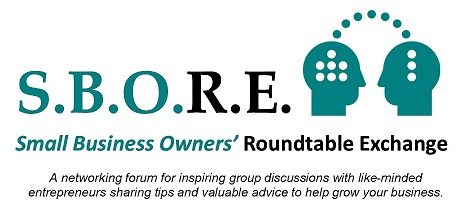 